January 19, 2021Via electronic service only due to Emergency Order at M-2020-3019262	In Re:	M-2020-3020820M-2020-3020821M-2020-3020822M-2020-3020823M-2020-3020820 – Petition of Metropolitan Edison Company M-2020-3020821 – Petition of Pennsylvania Electric Company M-2020-3020822 – Petition of Pennsylvania Power Company M-2020-3020823 – Petition of West Penn Power Company for Approval of their Act 129 Phase IV Energy Efficiency and Conservation PlansTelephonic Evidentiary Hearing Cancellation/Reschedule Notice 	This is to inform you that the Initial Telephonic Evidentiary Hearing on the above-captioned case previously scheduled for Friday, January 22, 2021, has been cancelled.  	The hearing has been rescheduled as follows:Type:		Call-In Telephonic Evidentiary HearingDate:		Friday, February 5, 2021Time:		10:00 AMPresiding:	Deputy Chief Administrative Law Judge Mark A. Hoyer 
Administrative Law Judge Emily DeVoe		Telephone: 	412.565.3550At the above date and time, you must call into the hearing.  You will not be called by the Presiding Officer.To participate in the hearing, You must dial the toll-free number listed belowYou must enter a PIN number when instructed to do so, also listed belowYou must speak your name when promptedThe telephone system will connect you to the hearingToll-free Bridge Number:	866.566.0651PIN Number:			59956427If you have any witnesses you want to have present during the hearing, you must provide them with the telephone number and PIN number. 	Attention:  You may lose the case if you do not take part in this hearing and present facts on the issues raised.	You must email DCALJ Hoyer at mhoyer@pa.gov and ALJ DeVoe at edevoe@pa.gov  with a copy of ANY document you file in this case.	Individuals representing themselves are not required to be represented by an attorney.  All others (corporation, partnership, association, trust or governmental agency or subdivision) must be represented by an attorney.  An attorney representing you should file a Notice of Appearance before the scheduled hearing date.	If you require an interpreter to participate in the hearings, we will make every reasonable effort to have an interpreter present.  Please email the Legal Assistant at least ten (10) business days prior to your hearing to submit your request.AT&T Relay Service number for persons who are deaf or hearing-impaired:  1.800.654.5988The Public Utility Commission offers a free eFiling Subscription Service, which allows users to automatically receive an email notification whenever a document is added, removed, or changed on the PUC website regarding a specific case.  Instructions for subscribing to this service are on the PUC’s website at http://www.puc.pa.gov/Documentation/eFiling_Subscriptions.pdf. M-2020-3020820, M-2020-3020821, M-2020-3020822, M-2020-3020823 JOINT PETITION FOR CONSOLIDATION AND APPROVAL OF THE PHASE IV ENERGY EFFICIENCY AND CONSERVATION PLAN OF METROPOLITAN EDISON COMPANY, PENNSYLVANIA ELECTRIC COMPANY, PENNSYLVANIA POWER COMPANY, AND WEST PENN POWER COMPANYRevised 1/19/21TORI L GIESLER 
ESQUIREFIRSTENERGY
2800 POTTSVILLE PIKE P.O. BOX 16001 READING PA 19612610-921-6658tgiesler@firstenergycorp.com Accepts Eservice
DEVIN T RYAN ESQUIRE POST & SCHELL PC
17 NORTH SECOND STREET 12 FLOORHARRISBURG PA  17101717-612-6052dryan@postschell.comRepresenting FirstEnergyAccepts EServiceDAVID B MACGREGOR ESQUIRE
POST & SCHELL PC
FOUR PENN CENTER
1600 JOHN F KENNEDY BOULEVARD
PHILADELPHIA PA  19103-2808
215-587-1197
Via e-mail only due to Emergency Order at M-2020-3019262
dmacgregor@postschell.comRepresenting FirstEnergyERIN FURE ESQUIRE OFFICE OF SMALL BUSINESS ADVOCATE
555 WALNUT STREET 1ST FLOOR
HARRISBURG PA  17101
717-783-2525
efure@pa.gov
Accepts EserviceJOHN SWEET ESQUIRE
ELIZABETH R MARX ESQUIRERIA PEREIRA ESQUIREPA UTILITY LAW PROJECT
118 LOCUST STREET
HARRISBURG PA  17101
717-701-3837717-236-9486
717-710-3839jsweetpup@palegalaid.netemarxpul@palegalaid.net
rpereirapulp@palegalaid.netAccepts EService
Representing CAUSE-PAJOSEPH L VULLO ESQUIRE
BURKE VULLO REILLY ROBERTS
1460 WYOMING AVENUE
FORTY FORT PA  18704
570-288-6441
jlvullo@aol.com
Accepts EService
Representing CAAPCHRISTY APPLEBY ESQUIRE
ARON J BEATTY ESQUIRE OFFICE OF CONSUMER ADVOCATE
555 WALNUT STREET 5TH FLOOR 
HARRISBURG PA  17101
717-783-5048
cappleby@paoca.org
abeatty@paoca.orgAccepts EServiceSUSAN E BRUCE ESQUIRECHARIS MINCAVAGE ESQUIREJO-ANNE THOMPSON ESQUIRE 100 PINE STREETP. O. BOX 1166HARRISBURG, PA 17108-1166717-232-8000sbruce@mcneeslaw.comcmincavage@mcneeslaw.comjthompsom@mcneeslaw.comAccepts EServiceRepresenting MEIUG, PICA and WPPIITHOMAS J. SNISCAK, ESQUIRE WHITNEY E. SNYDER, ESQUIRE BRYCE R. BEARD, ESQUIRE HAWKE MCKEON & SNISCAK LLP100 NORTH TENTH STREETHARRISBURG, PA 17101717-236-1300tjsniscak@hmslegal.comwesnyder@hmslegal.combrbeard@hmslegal.comAccepts eServiceRepresenting Pennsylvania State University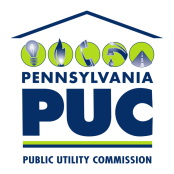  PUBLIC UTILITY COMMISSIONOffice of Administrative Law Judge400 NORTH STREET, HARRISBURG, PA 17120IN REPLY PLEASE REFER TO OUR FILE